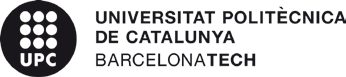 CONCURS AGREGAT - ASPIRANTS QUE SUPEREN LA PRIMERA FASE CONCURSO AGREGADO – ASPIRANTES QUE SUPERAN LA PRIMERA FASE  Perfil especificat a la publicació al DOGC	  Perfil específicado en la publicación en el DOGC	Data,  2 de març de 2022Secretari/ària de la comissió Secretario/a de la comisiónAspirants que superen la primera fase	document públicPublicació DOGCReferència concursCategoriaUnitat d’adscripcióPublicación DOGCReferencia concursoCategoriaUnidad de adscripciónB-21326035-2021, RESOLUCIÓN 1495/2021AG-265/753Profesor Agregado753- Departamento Tecnología de la ArquitecturaReferència del concurs AG-265/753Referencia del concurso AG-265/753Comunico, com a Secretari, que la comissió ha acordat la relació de persones candidates que superen la primera fase d’anàlisi i avaluació, i que seran convocats properament a la prova de selección presencial.Comunico, como Secretario, que la comisión ha acordado la relación de personas candidatas que superan  la primera fase de anàlisis y evaluación, y que serán convocadas próximamente a la prueba de selección presencial.  NOM DELS ASPIRANTS QUE SUPEREN LA PRIMERA FASE (ORDRE ALFABÈTIC)NOMBRE DE LOS ASPIRANTES QUE SUPERAN LA PRIMERA FASE (ORDEN ALFABÉTICO)Albert Albareda VallsContra aquest resultat, les persones candidates poden presentar una reclamació davant del rector, en el termini de10 dies des de la data de publicació de la proposta de contractació.Contra este resultado, las personas candidatas pueden presentar una reclamación ante el rector, en el plazo de10 días, desde la fecha de publicación de la propuesta de contratación